Hazard Analysis Critical Control Point (HACCP) 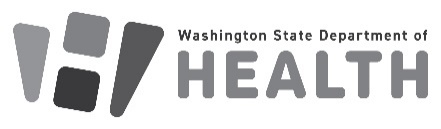 Commercial Shellfish Industry TrainingTo Register: Fill out this form and mail it, along with the $50 per person registration fee, to: 
Department of Health, Accounts Receivable, PO Box 1099, Olympia, WA 98507-1099. Email a copy of the form to shellfish@doh.wa.gov so we can track registrations in real time. Cancellations: If you are unable to attend, please give us as much advance notice as possible so that we can offer your spot to other learners.Before Taking Our Training: You must complete Cornell’s Seafood HACCP Online Training Course. This self-paced course is $175 and must be taken prior to our shellfish HACCP class. See Segment One – Online Training Course | Seafood HACCP (cornell.edu). For more information, contact us at shellfish@doh.wa.gov or 360-236-3330.People Attending the Training (add additional names if needed) People Attending the Training (add additional names if needed) People Attending the Training (add additional names if needed) People Attending the Training (add additional names if needed) People Attending the Training (add additional names if needed) Print Name and Shellfish Operation Name Exactly as You Would Like it to Appear on the CertificatePrint Name and Shellfish Operation Name Exactly as You Would Like it to Appear on the CertificatePrint Name and Shellfish Operation Name Exactly as You Would Like it to Appear on the CertificatePrint Name and Shellfish Operation Name Exactly as You Would Like it to Appear on the CertificatePrint Name and Shellfish Operation Name Exactly as You Would Like it to Appear on the CertificateName:        Email:      Email:      Phone:      Phone:      Name:      Email:      Email:      Phone:      Phone:      Name:      Email:      Email:      Phone:      Phone:      Name:      Email:      Email:      Phone:      Phone:      Mailing Address:      Shellfish Operation Name:      Shellfish Operation Name:      Training Date(s)Training Date(s)Training Date(s)Training Date(s)Training Date(s)      Enter Training Dates (include day, month, year)For current training dates, see www.doh.wa.gov/commercial-shellfish-training.       Enter Training Dates (include day, month, year)For current training dates, see www.doh.wa.gov/commercial-shellfish-training.       Enter Training Dates (include day, month, year)For current training dates, see www.doh.wa.gov/commercial-shellfish-training.       Enter Training Dates (include day, month, year)For current training dates, see www.doh.wa.gov/commercial-shellfish-training.       Enter Training Dates (include day, month, year)For current training dates, see www.doh.wa.gov/commercial-shellfish-training. Registration Fee DOH Account: 3 2630199993$50 for each attendee. Number of attendees x $50 = total payment fee. This registration fee is non-refundable and only applies to the date you sign up for. If the class date you register for is full, we may apply your registration fee(s) to a future offering or issue a refund if applicable.Total Amount Enclosed:      Payment can be check, money order, or cash. The registration fee is non-refundable and must be paid at least 10 business days before the training.  $50 for each attendee. Number of attendees x $50 = total payment fee. This registration fee is non-refundable and only applies to the date you sign up for. If the class date you register for is full, we may apply your registration fee(s) to a future offering or issue a refund if applicable.Total Amount Enclosed:      Payment can be check, money order, or cash. The registration fee is non-refundable and must be paid at least 10 business days before the training.  $50 for each attendee. Number of attendees x $50 = total payment fee. This registration fee is non-refundable and only applies to the date you sign up for. If the class date you register for is full, we may apply your registration fee(s) to a future offering or issue a refund if applicable.Total Amount Enclosed:      Payment can be check, money order, or cash. The registration fee is non-refundable and must be paid at least 10 business days before the training.  $50 for each attendee. Number of attendees x $50 = total payment fee. This registration fee is non-refundable and only applies to the date you sign up for. If the class date you register for is full, we may apply your registration fee(s) to a future offering or issue a refund if applicable.Total Amount Enclosed:      Payment can be check, money order, or cash. The registration fee is non-refundable and must be paid at least 10 business days before the training.  $50 for each attendee. Number of attendees x $50 = total payment fee. This registration fee is non-refundable and only applies to the date you sign up for. If the class date you register for is full, we may apply your registration fee(s) to a future offering or issue a refund if applicable.Total Amount Enclosed:      Payment can be check, money order, or cash. The registration fee is non-refundable and must be paid at least 10 business days before the training.  